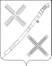 АДМИНИСТРАЦИЯКРАСНОГВАРДЕЙСКОГО СЕЛЬСКОГО ПОСЕЛЕНИЯ КАНЕВСКОГО РАЙОНАПОСТАНОВЛЕНИЕ___________________                                                                                  № ______поселок КрасногвардеецО внесении изменений в постановление администрации Красногвардейского сельского поселения Каневского района от 20 ноября 2019 года № 136 «Об утверждении муниципальной программы «Поддержка и развитие малого и среднего предпринимательства в Красногвардейском сельском поселении на 2020-2022 годы»В соответствии со статьей 179 Бюджетного кодекса Российской Федерации, постановлением администрации Красногвардейского сельского поселения Каневского района от 18 августа 2020 года № 103 «Об утверждении Перечня муниципальных программ Красногвардейского сельского поселения Каневского района», п о с т а н о в л я ю:1. Внести в постановление администрации Красногвардейского сельского поселения Каневского района муниципальную программу «Поддержка и развитие малого и среднего предпринимательства в Красногвардейском сельском поселении на 2020-2022 годы» следующие изменения:1) Показатель «Цель, задачи  и перечень показателей муниципальной программы» Паспорта муниципальной программы Красногвардейского сельского поселения Каневского района «Поддержка и развитие малого и среднего предпринимательства в Красногвардейском сельском поселении на 2020-2022 годы» изложить в следующей редакции:Показатель «Объемы бюджетных ассигнований муниципальной программы» Паспорта муниципальной программы Красногвардейского сельского поселения Каневского района «Поддержка и развитие малого и среднего предпринимательства в Красногвардейском сельском поселении на 2020-2022 годы» изложить в следующей редакции:2) Общий объем финансирования программы осуществляется из средств бюджета Красногвардейского сельского поселения согласно таблицы № 1 изложить в новой редакции согласно таблицы № 1 к настоящему постановлению;3) Таблицу № 2 «Перечень основных мероприятий муниципальной программы ««Поддержка и развитие малого и среднего предпринимательства в Красногвардейском сельском поселении на 2020-2022 годы»   изложить в новой редакции согласно приложению № 2 к настоящему постановлению;2. Общему отделу администрации Красногвардейского сельского поселения Каневского района (Дудка) разместить настоящее постановление на официальном сайте администрации Красногвардейского сельского поселения Каневского района в информационно-телекоммуникационной сети «Интернет» 3. Постановление вступает в силу со дня его подписания.Глава Красногвардейского сельского поселения Каневского района                                                              Ю.В. ГриньПриложение 1к муниципальной программе «Поддержка и развитие малого и среднего предпринимательства в Красногвардейском сельском поселенииКаневского района на 2020-2022 годы» Общий объем финансирования программы осуществляется из средств бюджета Красногвардейского сельского поселения Каневского района                                                                                         Таблица № 1Приложение 2к муниципальной программе «Поддержка и развитие малого и среднего предпринимательства в Красногвардейском сельском поселенииКаневского района на 2020-2022 годы»                                                                                          ПЕРЕЧЕНЬ ОСНОВНЫХ МЕРОПРИЯТИЙ«Поддержка и развитие малого и среднего предпринимательства в Красногвардейском сельском поселении Каневского района на 2020-2022 годы»Ведущий специалист администрации Красногвардейского сельского поселения Каневского района                                                                                                                                           Т.В.ДудкаЦель муниципальной программы                                      - создание благоприятных условий для устойчивого развития малого и среднего предпринимательства, а также физических лиц, не являющихся индивидуальными предпринимателями и применяющих специальный налоговый режим «Налог на профессиональный доход»;- обеспечение занятости населения и развитие самозанятых гражданЗадачи муниципальной программы                                    - поддержка малого и среднего предпринимательства;- формирование среди населения положительного имиджа предпринимательства, понимания важности сектора малого и среднего бизнеса для достижения социального и экономического благосостояния;- обеспечение развития и увеличение роста количества субъектов малого и среднего предпринимательства, а также физических лиц, не являющихся индивидуальными предпринимателями и применяющих специальный налоговый режим «Налог на профессиональный доход»Перечень Целевых показателей муниципальной программы           - количество организованных и проведенных мероприятий для субъектов малого и среднего предпринимательства;- количество зарегистрированных субъектов малого и среднего предпринимательства-снижение числа безработных граждан, увеличение числа физических лиц, не являющихся индивидуальными предпринимателями и применяющих специальный налоговый режим «Налог на профессиональный доход» (самозанятых граждан).Этапы и сроки реализации муниципальной программы                  2020 - 2022 годыОбъем бюджетных ассигнований программы- общий объем финансирования Программы составляет 12,0 тыс. руб., в том числе средства местного бюджета Красногвардейского сельского поселения Каневского района 12,0 тыс. рублей;2020 год – 0,0 тыс. рублей;   2021 год – 0,0 тыс. рублей;        2022 год – 12,0 тыс. рублей.               № п/пНаименование мероприятияНаименование мероприятияЕдиница измерениястатус2020 год2021 год2022 год12234567Муниципальная программа «Поддержка и развитие малого и среднего предпринимательства в Красногвардейском сельском поселении на 2020-2022 годы»Муниципальная программа «Поддержка и развитие малого и среднего предпринимательства в Красногвардейском сельском поселении на 2020-2022 годы»Муниципальная программа «Поддержка и развитие малого и среднего предпринимательства в Красногвардейском сельском поселении на 2020-2022 годы»Муниципальная программа «Поддержка и развитие малого и среднего предпринимательства в Красногвардейском сельском поселении на 2020-2022 годы»Муниципальная программа «Поддержка и развитие малого и среднего предпринимательства в Красногвардейском сельском поселении на 2020-2022 годы»Муниципальная программа «Поддержка и развитие малого и среднего предпринимательства в Красногвардейском сельском поселении на 2020-2022 годы»1.Информационная поддержка малого и среднего предпринимательства,  а также физических лиц, не являющихся индивидуальными предпринимателями и применяющих специальный налоговый режим «Налог на профессиональный доход»Информационная поддержка малого и среднего предпринимательства,  а также физических лиц, не являющихся индивидуальными предпринимателями и применяющих специальный налоговый режим «Налог на профессиональный доход»Тыс. руб.(местный бюджет)30,000,0012,002.Поощрение субъектов малого и среднего предпринимательства, внесших наиболее значимый вклад в развитие Красногвардейского сельского поселенияПоощрение субъектов малого и среднего предпринимательства, внесших наиболее значимый вклад в развитие Красногвардейского сельского поселенияТыс. руб.(местный бюджет)31,00,00,03.Приобретение методической продукции Приобретение методической продукции Тыс. руб.(местный бюджет)31,00,00,0№п/пНаименование мероприятияИсточники финансированияОбъем финанси-рования, всего(тыс.руб)В том числе по годамВ том числе по годамВ том числе по годамНепосредственный результат реализации мероприятияУчастник муниципальной программы №п/пНаименование мероприятияИсточники финансированияОбъем финанси-рования, всего(тыс.руб)2020 год2021 год2022 годНепосредственный результат реализации мероприятияУчастник муниципальной программы 1234567891.Основное мероприятие № 1 Информационная поддержка малого и среднего пред-принимательства,  а также физичес-ких лиц, не являющихся ин-диивидуальными предпринимателями и применяющих специальный налоговый режим «Налог на профессиональный доход»всего12,00,00,012,0Повышение конкурентоспособности субъектов малого и среднего предпринимательства Красногвар-дейского сельского поселенияАдминистрация Красногвардейского сельского поселения, 1.Основное мероприятие № 1 Информационная поддержка малого и среднего пред-принимательства,  а также физичес-ких лиц, не являющихся ин-диивидуальными предпринимателями и применяющих специальный налоговый режим «Налог на профессиональный доход»местный бюджет12,00,00,012,0Повышение конкурентоспособности субъектов малого и среднего предпринимательства Красногвар-дейского сельского поселенияАдминистрация Красногвардейского сельского поселения, 1.Основное мероприятие № 1 Информационная поддержка малого и среднего пред-принимательства,  а также физичес-ких лиц, не являющихся ин-диивидуальными предпринимателями и применяющих специальный налоговый режим «Налог на профессиональный доход»краевой бюджет0,00,00,00,0Повышение конкурентоспособности субъектов малого и среднего предпринимательства Красногвар-дейского сельского поселенияАдминистрация Красногвардейского сельского поселения, 1.Основное мероприятие № 1 Информационная поддержка малого и среднего пред-принимательства,  а также физичес-ких лиц, не являющихся ин-диивидуальными предпринимателями и применяющих специальный налоговый режим «Налог на профессиональный доход»федеральный бюджет0,00,00,00,0Повышение конкурентоспособности субъектов малого и среднего предпринимательства Красногвар-дейского сельского поселенияАдминистрация Красногвардейского сельского поселения, 1.Основное мероприятие № 1 Информационная поддержка малого и среднего пред-принимательства,  а также физичес-ких лиц, не являющихся ин-диивидуальными предпринимателями и применяющих специальный налоговый режим «Налог на профессиональный доход»внебюджетные источники0,00,00,00,0Повышение конкурентоспособности субъектов малого и среднего предпринимательства Красногвар-дейского сельского поселенияАдминистрация Красногвардейского сельского поселения, Основное мероприятие № 1 Информационная поддержка малого и среднего пред-принимательства,  а также физичес-ких лиц, не являющихся ин-диивидуальными предпринимателями и применяющих специальный налоговый режим «Налог на профессиональный доход»внебюджетные источники0,00,00,00,0Повышение конкурентоспособности субъектов малого и среднего предпринимательства Красногвар-дейского сельского поселенияАдминистрация Красногвардейского сельского поселения, 2Основное меро-приятие № 2поощрение субъектов малого и среднего пред-принимательства, внесших наиболее значимый вклад в развитие Красног-вардейского сельс-кого поселениявсего0,00,00,00,0Повышение имиджа предпринимательской деятельности Администрация Красногвардейского сельского поселения, 2Основное меро-приятие № 2поощрение субъектов малого и среднего пред-принимательства, внесших наиболее значимый вклад в развитие Красног-вардейского сельс-кого поселенияместный бюджет0,00,00,00,0Повышение имиджа предпринимательской деятельности Администрация Красногвардейского сельского поселения, 2Основное меро-приятие № 2поощрение субъектов малого и среднего пред-принимательства, внесших наиболее значимый вклад в развитие Красног-вардейского сельс-кого поселениякраевой бюджет0,00,00,00,0Повышение имиджа предпринимательской деятельности Администрация Красногвардейского сельского поселения, 2Основное меро-приятие № 2поощрение субъектов малого и среднего пред-принимательства, внесших наиболее значимый вклад в развитие Красног-вардейского сельс-кого поселенияфедеральный бюджет0,00,00,00,0Повышение имиджа предпринимательской деятельности Администрация Красногвардейского сельского поселения, 2Основное меро-приятие № 2поощрение субъектов малого и среднего пред-принимательства, внесших наиболее значимый вклад в развитие Красног-вардейского сельс-кого поселениявнебюджетные источники0,00,00,00,0Повышение имиджа предпринимательской деятельности Администрация Красногвардейского сельского поселения, 3Основное мероприятие № 3приобретение методической продукции всего0,00,00,00,0Информированность субъектов предпринимательства по актуальным для них вопросам Администрация Красногвардейского сельского поселения3Основное мероприятие № 3приобретение методической продукции местный бюджет0,00,00,00,0Информированность субъектов предпринимательства по актуальным для них вопросам Администрация Красногвардейского сельского поселения3Основное мероприятие № 3приобретение методической продукции краевой бюджетИнформированность субъектов предпринимательства по актуальным для них вопросам Администрация Красногвардейского сельского поселения3Основное мероприятие № 3приобретение методической продукции федеральный бюджет0,00,00,00,0Информированность субъектов предпринимательства по актуальным для них вопросам Администрация Красногвардейского сельского поселения3Основное мероприятие № 3приобретение методической продукции внебюджетные источники0,00,00,00,0Информированность субъектов предпринимательства по актуальным для них вопросам Администрация Красногвардейского сельского поселения3ВСЕГО: всего12,00,00,012,03ВСЕГО: местный бюджет12,00,00,012,03ВСЕГО: краевой бюджет0,00,00,00,03ВСЕГО: федеральный бюджет0,00,00,00,03ВСЕГО: внебюджетные источники0,00,00,00,0